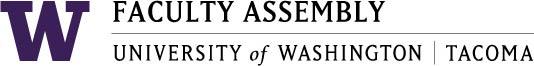 Faculty Affairs Committee Meeting MinutesJanuary 17th , 2019   12:30-1:30pm    SCI 104Present: D.C. Grant, Sharon Laing, Fei Leng, James Thatcher, Rob MacGregor, Rich Furman Attending remotely:                 Excused: Sarah HampsonConsent Agenda & Recording PermissionConsent given to agenda and recording of 2/21/19 meeting for minutes.Approval of MinutesApproval of minutes from 12/6/18 on a motion from Rob MacGregor, seconded by Sharon Liang.  6 approved, 0 no, 0 abstention.ParkingWill discuss at a future meeting.ChildcareWill discuss at a future meeting.Teaching Evaluation PolicyThe proposed Teaching Evaluation Policy is scheduled for Executive Council agenda on January 28, 2019.Non-Competitive Hiring Policy	The policy is currently under review by a subcommittee working with the EVCAA. Rich Furman and James Thatcher raised strong objections to this approach, due to the variance from standard process for faculty governance. Social Activities for FacultyA working date of April 6th or 7th decided on for our first event. Venue options being researched.Fragrance PoliciesA discussion of fragrance related issues and policies, especially related to classroom policies and syllabus was undertaken at the request of Lecturer Affairs Committee. The committee was generally supportive of instructors including a statement in the course syllabus, but had some reservations.  There were no decisions made at this point, due to a lack of representation from LAC. Sound Transit/ Seattle TransportationDiscussion on survey to gather information on transportation needs that Beverly drafted before leaving. Action tabled for a future meeting to coordinate with other groups working transportation issues.Election of 2019-2020 FAC ChairPlease submit written nominations for Chair of Faculty Affairs Committee through email to Faculty Administrative Coordinator and/or current FAC Chair no later than February 14, 2019.Election for Chair at February 21, 2019 meeting.AdjournmentThe meeting adjourned at 1:21 p.m. on a motion from James Thatcher.